								УТВЕРЖДАЮ								Директор								ГБУК «Псковская областная 								универсальная научная								библиотека»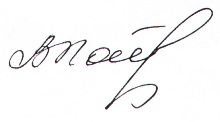 								_______В.   В.И. Павлова								«13» января .ПОЛОЖЕНИЕО КОНКУРСЕ НА ЛУЧШИЙ АНАЛИТИЧЕСКИЙ ОБЗОР
О ДЕЯТЕЛЬНОСТИ ОБЩЕДОСТУПНЫХ МУНИЦИПАЛЬНЫХ БИБЛИОТЕК ПСКОВСКОЙ ОБЛАСТИ	1. Общие положения	1.1. Псковская библиотечная ассоциация и ГБУК «Псковская областная универсальная научная библиотека» в 2016 году объявляет конкурс среди общедоступных муниципальных библиотек Псковской области на лучший аналитический обзор о деятельности библиотек области в 2015 году (далее – аналитический обзор).	1.2. Конкурс проводится в рамках плана профессиональных мероприятий Псковской библиотечной ассоциации.	1.3. Цель конкурса – повышение уровня подготовки аналитических документов в соответствии с современными требованиями и профессиональными стандартами.	1.4. Организатором конкурса является отдел координации деятельности библиотек области ГБУК «Псковская областная универсальная научная библиотека» (далее – Организатор).	1.6. В качестве жюри конкурса выступают руководители областных библиотек и члены совета Псковской библиотечной ассоциации. 	2. Участники конкурса	2.1. Участниками конкурса являются общедоступные муниципальные библиотеки, являющиеся членами Псковской библиотечной ассоциации.	3. Требования к аналитическому обзору	3.1. Аналитический обзор должен давать целостное представление о состоянии и тенденциях развития сети библиотек района, о достижениях и проблемах, о задачах на будущий год и ближайшую перспективу. состояние и развитие сети сельских/городских библиотек динамика основных статистических показателей 	В содержании обзора должна быть отражена деятельность по услугам/работам, выполняемым в библиотеках: Услуга по библиотечному, информационному, справочному обслуживанию населения.информационное обслуживание пользователейсправочно-библиографическое обслуживаниекультурно-просветительские мероприятия (по всем направления деятельности библиотеки)Работа по формированию и обеспечению сохранности фонда библиотеки.Работа по формированию и ведению справочно-поискового аппарата, БД.Услуга по оказанию методической помощи муниципальным библиотекам.Направления и виды работ, не вошедшие в основной перечень муниципальной услуги населению.библиотечные программы и проекты, партнерские отношения с другими учреждениями, общественными и профессиональными организациями,меры по привлечению внебюджетных финансов и дополнительных ресурсов,анализ социологических исследований, опросов, анкетирования,анализ издательско-рекламной деятельности библиотеки.Организационные мероприятия, обеспечивающие выполнение государственных услуг, работ.кадровый потенциал муниципальных библиотек уровень заработной платы библиотечных работников состояние материально-технической базы библиотек	3.2. Объем аналитического обзора должен быть не более 40 страниц.
	3.3. Оформление обзора должно соответствовать действующим стандартам. Заглавная страница должна содержать следующую информацию: наименование библиотекизаглавие обзора выходные сведения библиографическое описание документа содержание (структура) обзора.	4. Сроки проведения конкурса	4.1. Конкурс проводится в два этапа: Первый этап: прием аналитических обзоров по итогам работы в 2015 году проводится согласно графика Государственного комитета Псковской области по культуре о приеме отчетов от муниципальных образований области. Первичный отбор проводит Организатор конкурса.	Второй этап: работа жюри. Экспертная оценка аналитических обзоров.Второй этап проводится с 1.05.2016 г. по 30.09.2016 г. На данном этапе жюри проводит экспертную оценку аналитических обзоров, подводит итоги конкурса.	4.2. Определение победителей конкурса – до 15 октября 2016 года.	5. Экспертная оценка аналитических обзоров	5.1. Экспертную оценку аналитических обзоров осуществляют члены жюри конкурса. Координирует работу жюри ответственный секретарь Псковской библиотечной ассоциации.	5.1. Процедура отбора аналитических обзоров для экспертного жюри осуществляется Организатором конкурса на основании основных характеристик и требований к конкурной работе (см. п. 3 настоящего положения);	5.3. Аналитические обзоры оцениваются в соответствии со следующими критериями:аргументированное критическое изложение материала о состоянии и развитии библиотечного обслуживания в районе/городе;четкость и обстоятельность в формулировании достижений, проблем и задач;актуальность содержания: раскрытие перспективных направлений работы и инновационных практик, представляющих интерес для профессионального сообщества;практическая ценность аналитической информации (выводов) для повышения эффективности библиотечного обслуживания в районе / городе.	5.4. Каждый член жюри конкурса составляет свой рейтинговый лист аналитических обзоров и краткую пояснительную записку о лучших обзорах. 	На основании данных документов, предоставленных членами жюри, определяются победители конкурса.	6. Победители конкурса	6.1. Победителями конкурса признаются библиотеки, набравшие максимальное количество баллов по рейтинговому листу в соответствии с критериями экспертизы.	6.2. Победителям вручаются дипломы Псковской библиотечной ассоциации, информация об итогах конкурса размещается на сайте ПБА и в профессиональной региональной печати.	6.3. Публичное подведение итогов конкурса и объявление победителей состоится на Ежегодном совещании руководителей муниципальных библиотек в 2016 году.	7. Контактная информация	По всем вопросам, связанным с организацией и проведением конкурса, обращаться: - в отдел координации деятельности библиотек области ГБУК «Псковская областная универсальная научная библиотека» (Организатор): kmc@pskovlib.ru 	Контактное лицо – Акинфиева Ольга Вадимовна, заведующая отделом координации деятельности библиотек области ГБУК «Псковская областная универсальная научная библиотека».